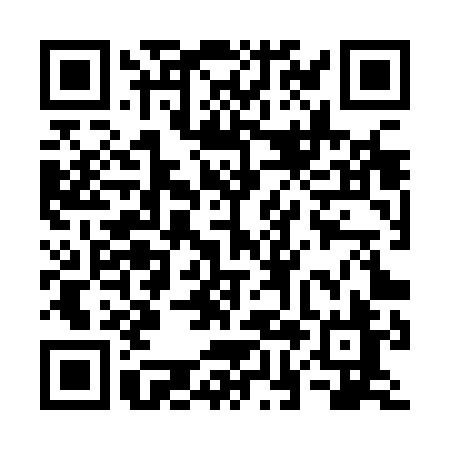 Ramadan times for Afon Elan, UKMon 11 Mar 2024 - Wed 10 Apr 2024High Latitude Method: Angle Based RulePrayer Calculation Method: Islamic Society of North AmericaAsar Calculation Method: HanafiPrayer times provided by https://www.salahtimes.comDateDayFajrSuhurSunriseDhuhrAsrIftarMaghribIsha11Mon5:035:036:3712:244:166:126:127:4612Tue5:015:016:3412:244:176:146:147:4713Wed4:594:596:3212:234:196:166:167:4914Thu4:564:566:3012:234:206:186:187:5115Fri4:544:546:2712:234:226:196:197:5316Sat4:514:516:2512:234:236:216:217:5517Sun4:494:496:2312:224:246:236:237:5718Mon4:464:466:2012:224:266:256:257:5919Tue4:444:446:1812:224:276:266:268:0120Wed4:414:416:1612:214:296:286:288:0321Thu4:394:396:1312:214:306:306:308:0522Fri4:364:366:1112:214:316:326:328:0723Sat4:334:336:0912:204:336:336:338:0924Sun4:314:316:0612:204:346:356:358:1125Mon4:284:286:0412:204:356:376:378:1326Tue4:264:266:0212:204:376:396:398:1527Wed4:234:235:5912:194:386:406:408:1728Thu4:204:205:5712:194:396:426:428:1929Fri4:184:185:5512:194:416:446:448:2130Sat4:154:155:5212:184:426:456:458:2331Sun5:125:126:501:185:437:477:479:251Mon5:095:096:481:185:457:497:499:272Tue5:075:076:451:175:467:517:519:303Wed5:045:046:431:175:477:527:529:324Thu5:015:016:411:175:487:547:549:345Fri4:584:586:381:175:507:567:569:366Sat4:564:566:361:165:517:587:589:387Sun4:534:536:341:165:527:597:599:418Mon4:504:506:321:165:538:018:019:439Tue4:474:476:291:165:558:038:039:4510Wed4:444:446:271:155:568:048:049:48